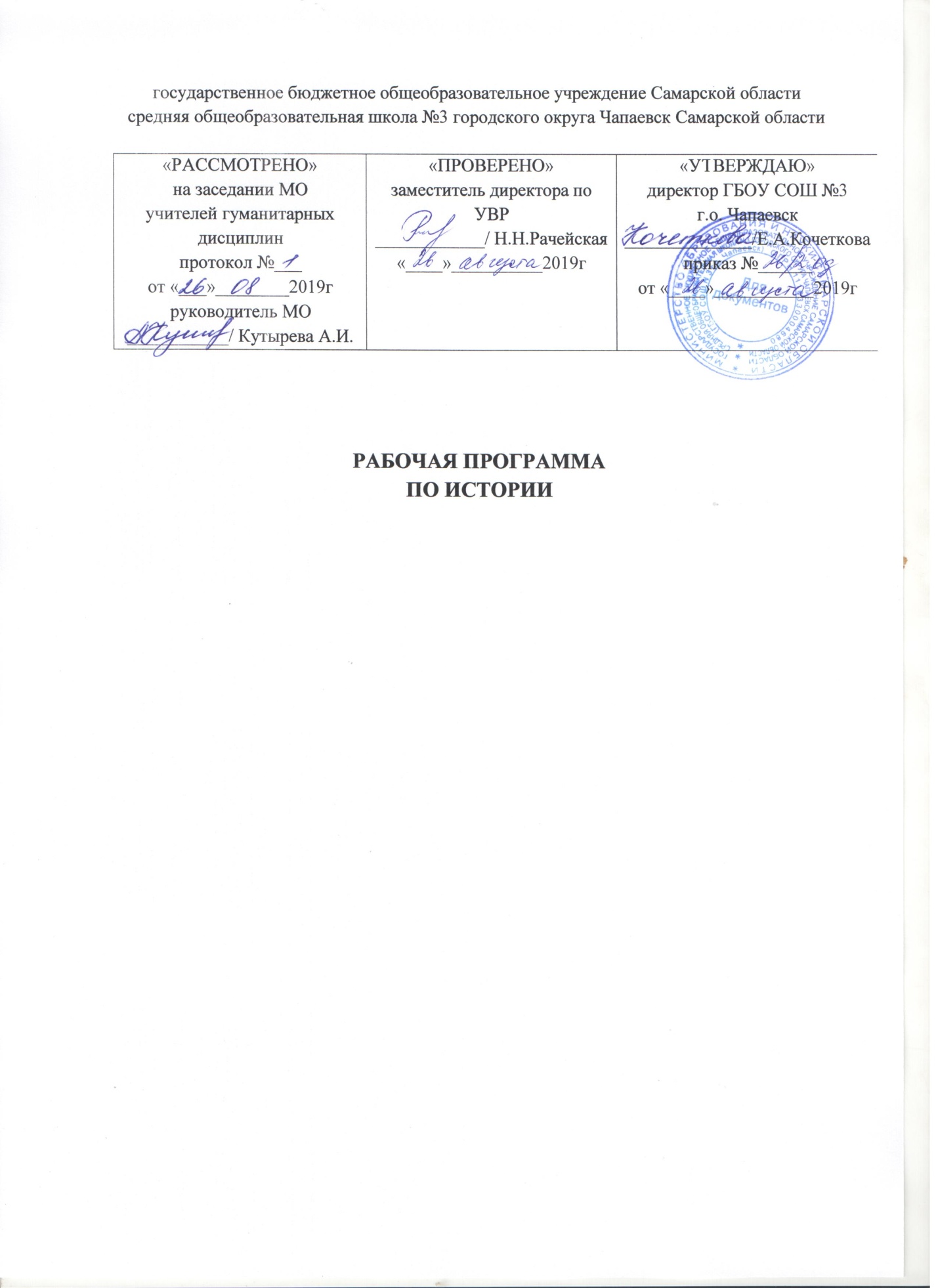 Рабочая программа по истории для 10 – 11 класса (базовый уровень) составлена на основе Федерального компонента государственного образовательного стандарта (ФК ГОС) среднего общего образования (приказ Министерства образования и науки РФ № 1089 от 05.03.2004 г. в редакции от 07.06.2017 г.)Федеральный закон от 29.12.2012 г. № 273-ФЗ «Об образовании в Российской Федерации» (с изменениями, внесенными Федеральными законами от 04.06.2014 г. № 145-ФЗ, от 06.04.2015 г. № 68-ФЗ).//http://www/consultant.ru/; //http://www/garant.ru/Авторской программы О.В. Волобуева «Россия и мир. 10-11 кл.». М.: Дрофа,2017; Авторской программы А.А Левандовского и Н.С. Борисова «История России». - М.: Просвещение, 2017. ПЛАНИРУЕМЫЕ РЕЗУЛЬТАТЫ ОБУЧЕНИЯВ результате изучения истории на базовом уровне ученик должензнать/понимать- основные факты, процессы и явления, характеризующие целостность отечественной и всемирной истории;- периодизацию всемирной и отечественной истории;- современные версии и трактовки важнейших проблем отечественной и всемирной истории;- историческую обусловленность современных общественных процессов;- особенности исторического пути России, ее роль в мировом сообществе.Уметь- проводить поиск исторической информации в источниках разного типа;- критически анализировать источник исторической информации (характеризовать авторство источника, время, обстоятельства и цели его создания);- анализировать историческую информацию, представленную в разных знаковых системах (текст, карта, таблица, схема, аудиовизуальный ряд);- различать в исторической информации факты и мнения, исторические описания и исторические объяснения;- устанавливать причинно-следственные связи между явлениями, пространственные и временные рамки изучаемых исторических процессов и явлений;- участвовать в дискуссиях по историческим проблемам, формулировать собственную позицию по обсуждаемым вопросам, используя для аргументации исторические сведения;- представлять результаты изучения исторического материала в формах конспекта, реферата, рецензии.использовать приобретенные знания и умения в практической деятельности и повседневной жизни для:определения собственной позиции по отношению к явлениям современной жизни, исходя из их исторической обусловленности;использования навыков исторического анализа при критическом восприятии получаемой извне социальной информации;соотнесения своих действий и поступков окружающих с исторически возникшими формами социального поведения;понимания исторических причин и исторического значения событий и явлений современной жизни;высказывания собственных суждений об историческом наследии народов России и мира;объяснения исторически сложившихся норм социального поведения;использования знаний об историческом пути и традициях народов России и мира в общении с людьми другой культуры, национальной и религиозной принадлежности;осознания себя как представителя исторически сложившегося гражданского, этнокультурного, конфессионального сообщества, гражданина России.Выпускник на базовом уровне получит возможность научиться:демонстрировать умение сравнивать и обобщать исторические события российской и мировой истории, выделять ее общие черты и национальные особенности и понимать роль России в мировом сообществе;устанавливать аналогии и оценивать вклад разных стран в сокровищницу мировой культуры; определять место и время создания исторических документов; проводить отбор необходимой информации и использовать информацию Интернета, телевидения и других СМИ при изучении политической деятельности современных руководителей России и ведущих зарубежных стран; характеризовать современные версии и трактовки важнейших проблем отечественной и всемирной истории;понимать объективную и субъективную обусловленность оценок российскими и зарубежными историческими деятелями характера и значения социальных реформ и контрреформ, внешнеполитических событий, войн и революций; использовать картографические источники для описания событий и процессов новейшей отечественной истории и привязки их к месту и времени; представлять историческую информацию в виде таблиц, схем, графиков и др., заполнять контурную карту;соотносить историческое время, исторические события, действия и поступки исторических личностей ХХ века; анализировать и оценивать исторические события местного масштаба в контексте общероссийской и мировой истории ХХ века; обосновывать собственную точку зрения по ключевым вопросам истории России Новейшего времени с опорой на материалы из разных источников, знание исторических фактов, владение исторической терминологией; приводить аргументы и примеры в защиту своей точки зрения; применять полученные знания при анализе современной политики России;владеть элементами проектной деятельности.СОДЕРЖАНИЕ УЧЕБНОГО КУРСА10 классИстория России Введение (1 ч)      Значение изучения истории. Особенности истории как науки, методы работы историка. История России — часть всемирной истории. Основные факторы, определяющие своеобразие русской цивилизации и российской истории: влияние природно-климатических условий, первостепенная роль государственности, особенности социальной структуры общества, многонациональный характер страны, влияние православной веры.      Основные понятия: цивилизация.Тема 1. Древнерусское государство в IX—XIII вв. (9 ч)      Восточные славяне в VI—IX вв. Образование Древнерусского государства. Территория России до появления восточных славян. Происхождение славян, их расселение. Освоение славянами Восточной Европы. Хозяйственная деятельность восточных славян: земледелие, торговля. Язычество древних славян. Перемены в общественных отношениях у восточных славян в VI—IX вв. и предпосылки образования государства. Проблемы происхождения Древнерусского государства и названия «Русь». Призвание варягов. Норманнская теория. Объединение Новгорода и Киева под властью Олега.      Основные понятия: союз племен, соседская община, язычество, норманнская теория, полюдье, дань.      Киевская Русь. Деятельность первых русских князей (и княгини) Олега, Игоря, Ольги, Святослава, Владимира, Ярослава Мудрого. Развитие государственности. Государственное управление, роль князей и веча. Княжеская дружина. Социальная структура древнерусского общества. Русская Правда как источник по изучению социальной структуры общества. Крещение Руси и его значение. Народные движения и заговоры аристократии. Усложнение межкняжеских отношений, усобицы сыновей Ярослава Мудрого. Восстановление относительного единства Руси при Владимире Мономахе. Основные направления внешней политики Киевской Руси: южное (войны и мирные отношения с Византией), юго-западное (борьба с Хазарским каганатом, набегами печенегов, половцев), западное (дипломатические отношения с европейскими странами), северо-западное (походы русских князей в Прибалтику). Причины распада Киевской Руси.      Основные понятия: раннефеодальное государство, раннефеодальная монархия, феодальная рента, вотчина, бояре, внеэкономическое принуждение, «лествичная система», вече, дружина.      Культура Киевской Руси. Особенности древнерусской культуры: связь с религиозным культом, анонимность, отличие от средневековой культуры Западной Европы. Фольклор, былины и их герои. Создание славянской письменности Кириллом и Мефодием. Распространение письменности на Руси. Первые русские книги: Остромирово Евангелие, Изборник Святослава и др. Летописи. Нестор и его «Повесть временных лет». «Слово о Законе и Благодати» Иллариона. Жития первых русских святых. Архитектура. Первые русские каменные постройки: Десятинная церковь в Киеве, Софийские соборы в Киеве, Новгороде, Полоцке. Древнерусская живопись.      Основные понятия: культура, фольклор, былины, изборник, летописи, житие, крестово-купольный храм, икона, иконопись, мозаика, фреска.      Русские земли в XII—XIII вв. Причины наступления периода раздробленности Руси. Положительные и отрицательные последствия раздробленности. Характерные черты политического строя отдельных русских земель. Владимиро-Суздальская Русь, особенности края и его колонизация славянами. Разви-ие Владимиро-Суздальской Руси в годы правления Юрия Долгорукого, Андрея Боголюбского и Всеволода Большое Гнездо. Новгородская боярская республика: государственное устройство, политическая жизнь, объединения жителей. Галицко-Волынское княжество: борьба князей с боярством. Деятельность князей Ярослава Осмомысла, Романа Мстиславича и Даниила Галицкого.      Основные понятия: феодальная раздробленность, княжеский домен, вотчинное земледелие, удел, боярская республика, аристократия, корпоративные интересы.      Культура Руси XII — начала XIII в. Расцвет летописания, появление летописей в различных землях. Литература. «Слово о полку Игореве» — шедевр древнерусской литературы. «Слово» и «Моление» Даниила Заточника. «Слово о погибели Русской земли». Каменное зодчество Владимиро-Суздальской Руси (Спасо-Преображенский собор в Переславле-Залесском, Золотые ворота, Успенский и Дмитриевский соборы Владимира, церковь Покрова на Нерли, Георгиевский собор в Юрьеве-Польском и др.). Архитектура Чернигова, Новгорода. Иконопись. Фрески.      Основные понятия: летописный свод, «слово», башнеобразный храм.      Монгольское нашествие. Экспансия с Запада. Русские земли под властью Золотой Орды. Образование Монгольского государства, причины завоевательных походов. Создание Чингисханом мощной армии. Битва на Калке. Поход Батыя на Северо-Восточную Русь, взятие городов, разорение земель. Взятие Киева и поход Батыя на запад. Причины завоевания русских земель. Значение борьбы Руси против монгольских завоевателей. Нападения западноевропейских рыцарей на Северо-Западную Русь. Победы Александра Невского на Неве и Чудском озере, отражение угрозы агрессии с Запада. Образование Золотой Орды, установление ордынского владычества над Русью. Политика Александра Невского по отношению к Золотой Орде. Сущность и содержание ордынского ига. Последствия монгольского завоевания для истории России.      Основные понятия: монгольское завоевание, кочевой феодализм, ордынское иго.Тема 2. Образование единого Русского государства в XIV—XV вв. (5 ч)      Усиление Московского княжества в XIV — первой половине XV в. Различные судьбы русских земель после монгольского нашествия. Русские земли в составе Великого княжества Литовского. Борьба за первенство в Северо-Восточной Руси. Московское княжество. Деятельность князей Даниила Александровича и Юрия Даниловича. Борьба Москвы и Твери. Князь Иван Калита. Отношения с Золотой Ордой. Причины возвышения Москвы. Начало правления Дмитрия Донского. Дальнейшее усиление Москвы. Войны с Литвой. Ослабление Золотой Орды. Открытый вызов Орде со стороны Московского княжества. Битва на Воже. Подготовка к решающему столкновению. Роль Православной церкви. Деятельность митрополита Алексея и Сергия Радонежского. Куликовская битва и ее значение. Нашествие Тохтамыша и восстановление ордынского ига. Значение деятельности Дмитрия Донского. Присоединение земель к Московскому княжеству. Правление Василия I. Василий II и феодальная война. Обретение автокефалии Русской православной церкви.      Основные понятия: религиозный центр, национальное самосознание, общежительный устав, феодальная война, уния, автокефалия.      Образование единого Русского государства. Начало правления Ивана III. Завершение присоединения большинства русских земель к Московскому княжеству. Покорение Новгорода. Битва на Шелони. Присоединение Твери. Ликвидация мелких княжеств и уделов. Продвижение на Урал и в Западную Сибирь. Сущность ересей и политика Ивана III по отношению к еретикам. Судебник 1497 г. и его значение для укрепления единого государства. Начало формирования системы крепостного права. Этапы закрепощения крестьян. Причины создания крепостнической системы. Становление поместного земле-владения и его роль в укреплении государства. Внешняя политика Ивана III. Походы на Казань. Стояние на Угре. Свержение ордынского ига. Войны с Великим княжеством Литовским и присоединение западнорусских земель. Борьба в Прибалтике. Предпосылки, причины и особенности образования единого Русского государства. Начало складывания самодержавия.      Основные понятия: единое Русское государство, централизация, поместье, помещик, дворянин, Боярская дума, Судебник, крепостное право, самодержавие, ересь.      Русская культура XIV—XV вв. Литература: повести о борьбе с монгольскими завоевателями, памятники Куликовского цикла («Задонщина», «Сказание о Мамаевом побоище»), жития святых, «хождения», летописи. Деревянное зодчество. Московская архитектура. Роль итальянских архитекторов в развитии русского зодчества. Перестройка Московского Кремля. Особенности архитектуры Новгорода и Пскова. Живопись. Творчество Феофана Грека, Андрея Рублева и Дионисия.      Основные понятия: повесть, Куликовский цикл, «хождение».Тема 3. Россия в XVI—XVII вв. (8 ч)      Россия в XVI в. Территория и население России в XVI в. Факторы, оказывавшие положительное и отрицательное влияние на развитие сельского хозяйства, ремесла, торговли. Изменения в положении различных сословий России. Правление Василия III. Формирование московской идеологии: споры иосифлян и нестяжателей, теория «Москва — Третий Рим». Правление Елены Глинской и ее реформы. Последствия боярского правления. Начало правления Ивана Грозного. Восстание в Москве. Венчание на царство. Реформы Избранной рады и их значение. Государственный строй. Зарождение сословно-представительной монархии и ее особенности в России. Земские соборы. Становление новых центральных органов управления. Приказы. Опричнина Ивана Грозного и ее смысл. Опричный террор и его последствия. Внешняя политика Ивана Грозного. Взятие Казани. Присоединение Астраханского ханства. Поход Ермака и начало освоения Сибири русскими людьми. Борьба с набегами из Крыма. Ливонская война: ее ход и результаты. Итоги правления Ивана Грозного. Царствование Федора Ивановича. Возвышение Бориса Годунова. Введение заповедных лет и 5-летнего срока сыска беглых крестьян. Учреж-дение патриаршества. Гибель царевича Дмитрия. Избрание царем Бориса Годунова.      Основные понятия: реформы, сословие, сословно-представительная монархия, Земский собор, царь, приказы, кормления, стрельцы, Избранная рада, иосифляне, нестяжатели, опричнина, террор, патриаршество, засечная черта, казачество.      Русская культура в XVI в. Факторы, влияющие на развитие русской культуры: освобождение и объединение России, становление самодержавной власти. Создание обобщающих трудов: Великие Четьи минеи, Степенная книга, Стоглав, Домострой, Лицевой летописный свод. Публицистика: Максим Грек, Иван Пересветов, переписка Ивана Грозного и Андрея Курбского. Начало книгопечатания. Иван Федоров. Подъем архитектуры. Рождение шатрового стиля (церковь Вознесения в селе Коломенском, храм Василия Блаженного и др.). Архитектура Соловецкого монастыря. Живопись. Годуновская и строгановская школы иконописи. Миниатюры. Художественное ремесло.      Основные понятия: Великие Четьи минеи, Домострой, публицистика, книгопечатание, шатровая архитектура, школы иконописи.      Смутное время. Причины Смуты: ухудшение положения крестьян, династический кризис, борьба в верхах общества, стихийные бедствия, вмешательство зарубежных сил. Правление Бориса Годунова. «Голодные годы» и их последствия. Поход Лжедмитрия I и причины его победы. Внутренняя и внешняя политика самозванца. Свержение Лжедмитрия I и воцарение Василия Шуйского, «крестоцеловальная запись». Восстание под предводительством Ивана Болотникова: причины, ход, подавление. Поход Лжедмитрия II, тушинский лагерь. Польская интервенция, вмешательство Швеции. Падение Василия Шуйского. Семибоярщина. Захват Москвы поляками. Национальный подъем. Первое ополчение. Второе ополчение. К. Минин и Дм. Пожарский. Освобождение Москвы. Земский собор 1613 г. и избрание царем Михаила Романова. Окончание Смутного времени.       Основные понятия: Смута, династический кризис, междуцарствие, самозванец, «крестоцеловальная запись», Семибоярщина, Совет всей земли, интервенция, национальный подъем, ополчение.      Россия после Смуты. Внутренняя политика первых Романовых. Последствия Смуты. Консолидация общества при Михаиле Романове. Деятельность патриарха Филарета. Правление Алексея Михайловича. Развитие сельского хозяйства, ремесла. Первые мануфактуры. Торговля. Начало складывания всероссийского (внутреннего) рынка. Политика протекционизма. Восстановление и укрепление армии. Дворянская конница и полки «иноземного (нового) строя». Увеличение срока сыска беглых крестьян. Поиски новых источников государственных доходов, увеличение налогов. Эксперименты в сфере финансов и причины их неудач. Освоение Сибири, русские землепроходцы. Соборное уложение 1649 г. Юридическое оформление крепостного права. Городские восстания, их причины и последствия. Восстание под предводительством С. Т. Разина: причины, ход, результаты. Патриарх Никон. Церковная реформа и раскол в Русской православной церкви. Старообрядцы. Дело патриарха Никона. Усиление самодержавия.      Основные понятия: консолидация общества, полки «иноземного (нового) строя», «белая слобода», тягло, ясак, мануфактура, всероссийский (внутренний) рынок, протекционизм, Соляной бунт, Медный бунт, Соборное уложение, раскол, старообрядчество.      Внешняя политика России в XVII в. Заключение Столбовского мира со Швецией и Деулинского перемирия с Речью Посполитой. Смоленская война: причины, ход, результаты. Поляновский мир с Речью Посполитой. Восстание под предводительством Б. М. Хмельницкого. Борьба украинского и белорусского народов за независимость и политика России. Переяславская рада и решение о воссоединении Украины с Россией. Левобережная Украина в составе России. Русско-польская война 1654—1667 гг. Успехи и неудачи русских войск. Итоги войны. Андрусовское перемирие. Русско-шведская война 1656—1661 гг. и ее результаты. Обострение отношений с Турцией. Чигиринские походы. Бахчисарайский мир с Турцией. Результаты внешней политики России в XVII в.: успехи и нерешенные задачи.      Основные понятия: Запорожская Сечь, уния, реестр, гетман, воссоединение.      Русская культура XVII в. Новые идеи в русской культуре: изменение отношения к властям, обмирщение культуры, усиление светских элементов, интерес к достижениям западноевропейской культуры. Развитие образования. Школы. Открытие Славяно-греко-латинской академии. Издание учебников, других книг. Новые жанры в литературе — сочинения о Смутном времени (Авраамий Палицын, Иван Тимофеев), сатирические повести, автобиографии («Житие» Аввакума). Новое в архитектуре: московская, ярославская, строгановская школы зодчества, московское (нарышкинское) барокко. Усиление светских мотивов в живописи. Симон Ушаков.      Основные понятия: академия, автобиография, сатирическая повесть, обмирщение культуры, светскость, нарышкинское барокко.Тема 4. Россия в эпоху Петра Великого (4 ч)      Начало правления и реформы Петра I. Причины борьбы за престол в 70—80-е гг. XVII в. Стрелецкий бунт. Правление царевны Софьи, ее внутренняя и внешняя политика. Крымские походы В. В. Голицына и их результаты. Воспитание Петра I, формирование круга его соратников. Приход Петра к власти. Значение поездки Петра I за границу в составе Великого посольства. Первые преобразования. Причины преобразований всех сторон жизни России. Создание регулярной армии, новая система ее комплектования — рекрутские наборы. Перемены в положении дворянства. Указ о единонаследии. Уравнение поместий и вотчин. Введение подушной подати. Перепись населения. Меры по развитию мануфактурного производства. Особенности российских мануфактур. Рабочая сила петровских мануфактур. Политика протекционизма и меркантилизма. Реформы государственного управления. Бюрократизация государственного строя. Учреждение Сената как высшего законосовещательного и контрольного органа. Система коллегий, особенности коллегиального управления. Дальнейшее подчинение церкви государству. Святейший синод. Создание системы надзора (фискалы, прокуратура). Ре-форма местного управления: образование губерний. Провозглашение Петра I императором. Табель о рангах и ее значение для социального развития России.      Основные понятия: «потешные полки», рекрутский набор, регулярная армия, единонаследие, по-душная подать, перепись населения, приписные и посессионные крестьяне, меркантилизм, бюрократи-зация, Сенат, коллегия, Синод, фискал, прокурор, обер-прокурор, губерния, империя, Табель о рангах.      Внешняя политика Петра I. Необходимость для России получения выхода к морям. Азовские походы, их результаты. Рождение российского военно-морского флота. Константинопольский мир. Заключение Северного союза, подготовка войны со Швецией. Начало Северной войны. Поражение русских войск под Нарвой. Борьба за Прибалтику. Основание Санкт-Петербурга. Поход Карла XII на Россию. Полтавская битва и ее значение. Петр I как полководец. Дальнейшие победы русской армии и флота. Прутскийпоход, причины его неудачи. Окончание Северной войны. Ништадтский мир и его значение для России. Тяготы войны. Народные восстания (Астраханское восстание под руководством К. Ф. Булавина).      Основные понятия: военно-морской флот, Северный союз, морская держава.      «Культурная революция» в России в начале XVIII в. Причины петровских преобразований в области культуры и быта. Новшества в быту: введение западноевропейской одежды, бритье бород. Переход на новое летоисчисление. Новые формы досуга высших слоев общества: ассамблеи. Необходимость развития образования. Учеба дворян за границей. Создание новых учебных заведений. Введение гражданской азбуки, распространение книгопечатания. Первая русская печатная газета «Ведомости». Меры Петра I по развитию науки. Создание первых публичных библиотек и музея (Кунсткамеры). Учреждение Академии наук, ее задачи. Общественная мысль петровского времени. Идеология. Публицисти-ческий характер указов Петра I. Обоснование необходимости реформ в публицистике Феофана Проко-овича. «Книга о скудости и богатстве» И. Т. Посошкова. Противники Петра. Дело царевича Алексея. Новые черты в культуре. Перемены в архитектуре и градостроительстве. Становление русской реали-стической живописи (И. Никитин, А. Матвеев). Значение преобразований Петра I в сфере культуры и быта.      Основные понятия: европеизация, гражданская азбука, Кунсткамера, Академия наук.Тема 5. Россия в середине и второй половине XVIII в. (7 ч)      Эпоха дворцовых переворотов. Хронологические рамки эпохи дворцовых переворотов, условия и причины переворотов. Первые преемники Петра I (Екатерина I, Петр II), борьба за власть. Верховный тайный совет и его политика. Попытка ограничения самодержавия в пользу олигархии. Правление Анны Иоанновны. Сущность и содержание бироновщины. Меры в интересах дворянства. Приход к власти Елизаветы Петровны, ее фавориты. Внутренняя политика Елизаветы Петровны. Усиление крепостничества. Отмена внутренних таможен. Правление Петра III. Манифест о вольности дворянской и его последствия. Свержение Петра III и приход к власти Екатерины II.      Основные понятия: дворцовый переворот, фаворит, Верховный тайный совет, кондиции, олигар-хия, бироновщина, шляхетский корпус, таможенные пошлины, манифест.      Внутренняя политика Екатерины II. Просвещенный абсолютизм. Путь Екатерины II к престолу. Екатерина II и просветители. Приближенные Екатерины II. Влияние идей просвещенного абсолютизма на внутреннюю политику. Уложенная комиссия: причины созыва, порядок формирования; деятельность, результаты деятельности. Губернская реформа Екатерины II. Структура местного управления. Полити-ка Екатерины II по отношению к дворянству: укрепление дворянского землевладения, расширение привилегий дворянства и их власти над крепостными крестьянами. Жалованная грамота дворянству. Создание дворянских корпоративных организаций. Политика Екатерины II по отношению к городам: меры по стимулированию промышленности и торговли, упразднение монополий. Жалованная грамота городам. Создание новой системы городского управления. Итоги внутренней политики Екатерины II. Крестьянская война под предводительством Е. И. Пугачева: причины, ход, особенности, результаты.      Основные понятия: просвещенный абсолютизм, эпоха Просвещения, просветители, Уложенная ко-миссия, генерал-губернатор, монополия, жалованная грамота, корпоративная организация, дворянское собрание, гильдия, мещанство, городская дума, крестьянская война.      Внешняя политика России в XVIII в. (1725—1796). Главные направления внешней политики России после Петра I: борьба за выход к Черному морю, присоединение земель Речи Посполитой, участие в «большой» европейской политике. Русско-турецкая война 1735—1739 гг.: основные события, результаты. Русско-турецкая война 1768—1774 гг.: причины войны, победы русской армии и флота. Кучук-Кайнарджийский мир и его результаты. Полководческое искусство П. А. Румянцева. Освоение Новорос-сии. Деятельность Г. А. Потемкина. Присоединение Крыма к России. Русско-турецкая война 1787—1791 гг.: причины, ход боевых действий на суше и на море, условия Ясского мира. Полководческое искусство А. В. Суворова. Флотоводческое искусство Ф. Ф. Ушакова. Значение получения Россией вы-хода к Черному морю и возможности освоения Северного Причерноморья и Северного Кавказа. Разделы Речи Посполитой: причины, инициаторы, участники. Восстание в Польше в 1794 г. пpи его подавление. Значение присоединения к России Белоруссии, Правобережной Украины, Литвы и Курляндии. Уча-стие России в Семилетней войне: действия русской армии, ее победы, выход России из войны. Начало борьбы России с последствиями Великой французской революции конца XVIII в. Итоги внешней политики России в XVIII в.     Основные понятия: Новороссия, разделы Речи Посполитой, коалиция.      Царствование Павла I. Личность Павла I, его взгляды, стремление к наведению порядка в государстве. Внутренняя политика Павла I. Указ о престолонаследии, указ о трехдневной барщине, частичное упразднение дворянских привилегий. Внешняя политика Павла I. Участие во II антифранцузской коалиции. Итальянский и Швейцарский походы А. В. Суворова. Победы флота Ф. Ф. Ушакова на Средиземном море. Причины выхода России из антифранцузской коалиции и сближения с Францией. Недовольство Павлом I в верхах общества, заговор против императора. Переворот 11 марта 1801 г. и убийство Павла I.      Основные понятия: престолонаследие, деспотизм.      Русская культура XVIII в. Развитие образования после Петра I. Сословный характер образования (шляхетские корпуса, Смольный институт). Основание Московского университета, его роль в развитии образования, науки и культуры России. Попытки Екатерины II создать стабильную систему народного просвещения. Открытие новых школ, училищ. Успехи книгоиздания. Просветительская и издательская деятельность Н. И. Новикова. Развитие науки. М. В. Ломоносов и его вклад в науку и культуру России. Становление исторической науки (В. Н. Татищев, М. М. Щербатов, И. Н. Болтин). Успехи в изучении географии России. Русские изобретатели И. И. Ползунов и И. П. Кулибин. Общественная мысль. Идеология просвещенного абсолютизма. Журнальная полемика Н. И. Новикова и Екатерины II. «Путешествие из Петербурга в Москву» А. Н. Радищева. Взгляды М. М. Щербатова на положение России. Развитие русской литературы. Классицизм в литературе (В. К. Тредиаковский, А. П. Сумароков, Д. И. Фонвизин, Г. Р. Державин). Сентиментализм в литературе (Н. М. Карамзин). Начало русского театра. Ф. Г. Волков. Становление русской композиторской школы. Успехи в живописи. Портретная живопись (А. П. Антропов, Дм. Г. Левицкий, Ф. С. Рокотов, В. Л. Боровиковский). Русская скульптура. Ф. И. Шу-бин. Архитектура: стиль барокко (В. В. Растрелли), классицизм (В. И. Баженов, М. Ф. Казаков, И. Е. Старов). Итоги развития русской культуры XVIII в.      Основные понятия: система народного просвещения, сословное образование, университет, гимназии, идеология, классицизм, сентиментализм, барокко.Тема 6. Россия в первой половине XIX в. (9 ч)      Экономическое и социальное развитие России в конце XVIII — первой половине XIX в. Новое в экономике России. Рост внутренней и внешней торговли. Развитие промышленности. Крепостная мануфактура и мануфактура с вольнонаемным трудом. Начало промышленного переворота в России: при-чины, основные достижения и их влияние на экономику. Состояние сельского хозяйства. Крепостное хозяйство и влияние на него рыночных отношений. Взаимоотношения между сословиями, влияние раз-вития рыночных отношений на социальные слои.      Основные понятия: рыночные отношения, товарная продукция, промыслы, отходничество, конкуренция, предприниматели, промышленный переворот, фабрика, капиталистические отношения, ярмарка, экспорт, импорт.      Реформы Александра I. Воцарение Александра I. Его взгляды. «Молодые друзья». Негласный комитет. Внутренняя политика Александра I. Создание министерств. Крестьянский вопрос. Указ о «вольных хлебопашцах». Реформы в сфере просвещения. Реформаторы и проекты реформирования государства. М. М. Сперанский, его проекты. «Записка о древней и новой России» Н. М. Карамзина.      Основные понятия: министерство, университетский устав, автономия, самоуправление, «вольные хлебопашцы».      Борьба с Наполеоном. Основные направления, способы реализации, результаты внешнеполитической деятельности России. Участие в коалициях против наполеоновской Франции. Тильзитский мир и его последствия. Подготовка Франции и России к войне. Войны со Швецией, Турцией, Ираном. Присоединение Финляндии, Бессарабии, части Кавказа. Накануне Отечественной войны 1812 г. Силы сторон. Причины, основные события войны. Бородинская битва. Полководцы войны 1812 г. (М. И. Кутузов, М. Б. Барклай де Толли, П. И. Багратион), герои (Д. В. Давыдов, Н. Н. Раевский). Итоги войны 1812 г. Причины победы России. Заграничные походы русской армии 1813—1814 гг. Венский конгресс. Участие России в создании и деятельности Священного союза. Восточный вопрос в царствование Александра I.      Основные понятия: контрибуция, континентальная блокада, партизаны, конгресс, Восточный вопрос.      Внутренняя политика второй половины царствования Александра I. Восстание декабристов. Причины изменения внутриполитического курса. Попытки продолжения реформ. А. А. Аракчеев и аракчеевщина. Казенный мистицизм. А. Н. Голицын. Движение декабристов (участники, цели, программные документы, судьбы декабристов). Выступление декабристов 14 декабря 1825 г. на Сенатской площади. Восстание Черниговского полка. Следствие и суд над декабристами.      Основные понятия: аракчеевщина, военные поселения, казенный мистицизм, цензура, тайное общество, военный переворот, пропаганда, общественное мнение, конституционная монархия, республика, имущественный ценз, федерация, военная диктатура, диктатор, каторга.      Внутренняя политика Николая I. Император Николай I. Особенности николаевской системы управления. Теория «официальной народности». С. С. Уваров. Меры по укреплению самодержавия. Свод законов Российской империи. Социально-экономические преобразования. Финансовая реформа Е. Ф. Канкрина. Крестьянский вопрос: основные проблемы и попытки их решения. Реформа государственных крестьян. Инвентарная реформа. «Мрачное семилетие».      Основные понятия: канцелярия, государственная безопасность, теория «официальной народности», жандармы, обязанные крестьяне, кодификация, ассигнации, кредитный билет, прямые и косвенные налоги, монополия, откупщик.      Внешняя политика России во второй четверти XIX в. Крымская война. Кавказская война. Россия и Европа во второй четверти XIX в.: основные направления взаимодействия и противоречия. Польское восстание. Восточное направление внешней политики России. Русско-иранская и русско-турецкая войны. Нарастание противоречий между Россией и Англией и Францией в Восточном вопросе. Крымская война: цели, причины, основные события, результаты. Оборона Севастополя. Герои Крымской войны (В. А. Корнилов, П. С. Нахимов, Э. И. Тотлебен). Кавказская война: ход, результаты, последствия. А. П. Ермолов. Имам Шамиль и его государство.      Основные понятия: конвенция, нейтрализация, мюридизм, имам, имамат, газават.      Общественное движение в годы царствования Николая I. Причины активизации духовной жизни, способы организации, основные идеи участников. Дружеские кружки 20—30-х гг. XIX в. и их участники. «Философическое письмо» П. Я. Чаадаева. Западники, славянофилы, их взгляды и деятельность. Русский утопический социализм. А. И. Герцен. Петрашевцы.      Основные термины: социализм, либерализм, западничество, славянофильство.      Русская культура первой половины XIX в. Становление национального самосознания. Развитие просвещения, создание системы народного просвещения. Печать и библиотеки. Развитие науки, становление научных школ, главные открытия российских ученых и их влияние на жизнь общества (И. И. Лобачевский, П. Л. Чебышев, М. В. Остроградский, Н. Н. Зинин, А. М. Бутлеров, В. В. Петров, П. П. Аносов, П. Л. Шилинг, Б. С. Якоби, Н. И. Пирогов и др.). Историческая наука (Н. М. Карамзин, С. М. Соловьев). Русские первооткрыватели: основные направления исследований, открытия, их использование в экономике и культуре. Открытие Антарктиды. Расцвет русской литературы, становление основных направлений, жанров, стилей: романтизм, реализм. Великие русские поэты, писатели, драматурги (А. С. Пушкин, М. Ю. Лермонтов, Н. В. Гоголь, И. С. Тургенев, А. Н. Островский и др.). Ведущие театральные школы, выдающиеся актеры и лучшие роли (П. С. Мочалов, М. С. Щепкин). Поиски самобытных путей в музыке, русские композиторы (М. И. Глинка, А. С. Даргомыжский). Живопись и скульптура: характерные черты, известные творцы и их произведения (О. А. Кипренский, В. А. Тропинин, А. Г. Венецианов, К. П. Брюллов, П. А. Федотов, А. А. Иванов, И. П. Мартос). Архитектура: господствующие стили, наиболее известные архитектурные ансамбли и их создатели. Особенности русского классицизма в архитектуре, переход к стилю эклектики. Быт различных слоев населения.      Основные понятия: система народного просвещения, романтизм, реализм, эклектика.Тема 7. Россия во второй половине XIX в. (9 ч.)      Начало правления Александра II. Крестьянская реформа 1861 г. Александр II. Предпосылки и необходимость Крестьянской реформы. Подготовка Крестьянской реформы, разработка ее условий. Деятели Крестьянской реформы: Я. И. Ростовцев, Н. А. Милютин. Содержание Крестьянской реформы. Выкупная операция. Осуществление реформы, деятельность мировых посредников. Новая организация крестьянского управления и суда. Реформы и процесс модернизации в России: значение Крестьянской реформы.      Основные понятия: Крестьянская реформа, отрезки, временнообязанные крестьяне, выкупная операция, мировые посредники, сельский и волостной сходы, сельское общество, староста, волостной старшина.      Социально-экономическое развитие России после Крестьянской реформы. Развитие сельского хозяйства. Влияние реформы на крестьянское хозяйство. Роль крестьянской общины. Влияние реформы на эволюцию помещичьего хозяйства. Изменения во взаимоотношениях помещиков и крестьян. Причины застоя в сельском хозяйстве. Промышленное производство. Влияние реформы на легкую и тяжелую промышленность. Завершение промышленного переворота и его влияние на жизнь государства и общества. Промышленный подъем конца XIX в. Новые промышленные районы России. Роль экономической политики государства. С. Ю. Витте. Формирование классов индустриального общества — буржуазии и пролетариата. Начало рабочего движения. Развитие внутренней и внешней торговли, транспорта, рост городов, их благоустройство. Итоги социально-экономического развития.      Основные понятия: отработки, аренда, капитал, буржуазия, предприниматели, пролетариат, стачка.      Реформы 60—70-х гг. XIX в. Земская и городская реформы. Формирование и основы деятельности земств и городских дум. Роль земств в развитии страны. Взаимоотношения органов самоуправления и государственной власти. Судебная реформа: новая судебная система и новый процесс следствия и судопроизводства. Суд присяжных. Военная реформа. Д. А. Милютин. Всеобщая воинская повинность. Реформы в других сферах жизни (финансы, просвещение, печать).      Основные понятия: земство, земская управа, курия, городская управа, мировой суд, коронный суд, апелляция, кассация, адвокат, присяжные заседатели, всеобщая воинская повинность, классические и реальные гимназии.      Общество и власть во второй половине 50-х — начале 80-х гг. XIX  в. Отношение общества к реформам 60—70-х гг. Появление политически активных слоев общества, способы влияния на политику самодержавия. Консервативные, либеральные, радикальные течения в общественной мысли, их представители. Разночинцы. «Земля и воля» 60-х гг. XIX в. Н. Г. Чернышевский. Прокламационная кампания. Нигилизм. Ишутинцы. «Нечаевщина». Истоки народничества, его основные идеи. Три течения в народничестве. М. А. Бакунин, П. Л. Лавров, П. Н. Ткачев. Народнические организации, их состав, спо-собы и формы борьбы: «хождение в народ» и его результаты. Террор и его последствия. «Земля и воля» 70-х гг. XIX в. «Народная воля». Борьба власти с политической активностью общества: реорганизация репрессивных органов, преследования, попытки сотрудничества с общественностью («бархатная диктатура»). «Конституция» М. Т. Лорис-Меликова. Убийство Александра II.      Основные понятия: либералы, разночинцы, прокламации, подполье, артель, катехизис, народничество, административная ссылка, конституция, Учредительное собрание.      Внутренняя политика и общественное движение в царствование Александра III. Начало правления Александра III. Укрепление государственной власти. Попытки контрреформ (земские начальники, земская контрреволюция и др.). Ограничения в сфере просвещения и печати. Попечительская политика. Начало рабочего законодательства. Особенности общественного движения. Кризис революционного народничества. Либеральное народничество. Рабочее движение. Группа «Освобождение труда». Г. В. Плеханов. Проникновение марксизма в Россию. Российская социал-демократия. Начало политической деятельности В. И. Ленина. Либеральное движение, его представители.      Основные понятия: контрреформы, чрезвычайное положение, циркуляр, рабочая инспекция.      Внешняя политика России во второй половине XIX в. Основные направления. Борьба за пересмотр Парижского мирного договора и ее итоги. А. М. Горчаков. Другие направления внешней политики: «Союз трех императоров», продажа Аляски США, договоры с Китаем и освоение Дальнего Востока. Обострение Восточного вопроса: причины, попытки дипломатического разрешения противоречий. При-чины русско-турецкой войны 1877—1878 гг. Ход военных действий (осада Плевны, оборона Шипки). Герои войны. М. Д. Скобелев. Сан-Стефанский договор и Берлинский конгресс. Александр III — миротворец. Обострение противоречий между Россией и Германией в 80—90-е гг. XIX в. Русско-французское сближение. Присоединение Казахстана и Средней Азии к России: ход событий и результа.ты для Российского государства и азиатских народов. Влияние внешнеполитической деятельности Российского государства на развитие экономики и культуры страны.      Основные понятия: суверенитет, национально-освободительное движение, займы, Туркестанский край.      Русская культура второй половины XIX в. Демократизация культуры. Реформирование системы образования: расширение сети образовательных учреждений и их доступности для различных слоев населения, ориентация на выпуск специалистов, необходимых в хозяйстве страны. Начало высшего женского образования в России. Создание условий для самообразования и повышения уровня культуры россиян (книжный бум, музеи и их создатели). Российские меценаты (П. М. Третьяков и др.). Важнейшие открытия русских ученых и их значение для развития общества (Д. И. Менделеев, И. М. Сеченов, И. П. Павлов, А. Г. Столетов, В. В. Докучаев, П. Н. Яблочков, А. Н. Лодыгин, М. О. Доливо-Добровольский, А. С. Попов, К. Э. Циолковский и др.). Развитие исторической науки (С. М. Соловьев, В. О. Ключевский, Н. И. Костомаров, Н. И. Кареев и др.). Географические открытия русских географов (П. П. Семенов-Тян-Шанский, Н. М. Пржевальский, Н. Н. Миклухо-Маклай и др.). Литература. Великие русские писатели (Л. Н. Толстой, Ф. М. Достоевский, М. Е. Салтыков-Щедрин, И. А. Гончаров, Н. С. Лесков и др.). Основные направления, темы и жанры литературы, отражение в ней общественных противоречий. Расцвет реализма в литературе. Театральное искусство. Эпоха А. Н. Островского. Вы-дающиеся русские артисты и особенности их творчества (П. М. Садовский, М. Н. Ермолова и др.). Расцвет русской национальной музыки. Творчество композиторов «Могучей кучки» и П. И. Чайковского. Новые тенденции в архитектуре. Изменения в технологии строительства. Творчество передвижников. Основные темы в живописи (И. Н. Крамской, В. Е. Маковский, Н. А. Ярошенко, Г. Г. Мясоедов, Н. Н. Ге, В. Г. Перов, А. К. Саврасов, И. И. Шишкин, А. И. Куинджи, И. И. Левитан, В. И. Суриков, В. М. Васнецов, К. Е. Маковский, И. Е. Репин и др.). Творческие союзы и их влияние на культурную жизнь российского общества. Влияние российской культуры второй половины XIX в. на мировую культуру.      Основные понятия: передвижники, меценаты.Всеобщая история.	История – наука многоотраслевая, комплексная, социальная. Этапы развития исторической науки. Периодизация истории.Тема 1. Древнейшая и древняя история человечества (3 ч.)Эпоха первобытности. Основные этапы эволюции человека. Палеолит: становление человеческого общества. Мезолит: эпоха перемен. Неолит: эпоха «неолитической революции».Древний мир и Древний Восток: понятия и хронология. Древний Египет (Раннее царство, Старое царство, Среднее царство, Новое царство). Месопотамия (города – государства Шумера, Аккадскко – Шумерское государство саргонидов, государство III династии Ура, Старовавилонский период, Новоассирийское царство, Нововавилонское царство). Восточное Средиземноморье (Финикия, Палестина, Израильско – Иудейское царство, движение пророков).Персидская держава Ахеменидов (Мировая держава Ахеменидов, Зороастризм, Дарий I и реформирование державы, Крушение Персидской империи ). Древняя Индия (Индийская цивилизация, Ведийский периодВ в истоии Индии, Общеиндийская держава Маурьев,Главные религии Индии, Кушанская империя. Династия Гуптов). Древний Китай (Эпоха Шан, Эпоха Западного Чжоу, Эпоха Восточного Чжоу, Цинь – первая китайская империя, Империя Хань)Крито – микенский период (Критская цивилизация, Микенская Греция). Ранняя Греция (Темные века, Архаическая Греция). Два главных Греческих полиса (Афины, Спарта). Греко – персидские войны (битва при Марафоне, Фемистокл и флот, Битва при Фермопилах, Битва при Саламине, Битва при Платеях и Микале). Классическая Греция (Афины – морская держава).Пелопонесская война. Кризис полисной системы. Эпоха Александра Македонского. Македония и Греция. Поход на Восток. Эллинистический мир. Эллинистические государства. Культура эллинизма.  Италия до Рима. Царский Рим. Цивитас – римский полис. Римская республика. Поздняя республика. Рим – мировая средиземноморская держава. Рабовладение. Внутренний кризис.Ранняя империя (патриципат), Правление Антонинов. Вечный город. Возникновение христианства. Трагический  III век. Поздняя империя (доминат). Император Диоклетиан. Император Константин  I Великий. Варвары против Рима. Готы.. Гунны. Вандалы.Тема 2. Средние века (3 ч.)Средние века: понятие, периодизация. Варварский мир в движении. Взаимоотношения варварского и римского миров. Европейские государства раннего Средневековья. Франкское государство. Период Меровингов. Франкское государство в VIII – середине  IX в. Создание и распад империи Карла Великого. Государства раннего Средневековья в Восточной Европе. Церковь в Европе в раннее Средневековье. Христианизация варварских народов.  Установление партнерства со светскими правителями. Образование папского государства. Укрепление экономического положения церкви. Монастырское строительство.Многоликая империя. Жизнь в городах и деревнях. Императорская власть. Управление страной. Церковь. Развитие культуры. Отношения с соседями. Арабы: к исламскому миру. Арабский халифат. Арабская культура. Тюркские государства на Ближнем Востоке. Борьба за Святую землю. Закат и падение Византии. Османская империя.Проблема структуры средневекового общества. Феодальная иерархия. Рыцарство. Крестьянство. Города и их обитатели. Религия. Духовенство.  Социальные выступления.Парижское восстание. Жакерия. Восстание под руководством УотаТайлера. Еретические движения.Власть и светская церковная. Короли и сословия.Университеты: магистры и школяры. Развитие литературы. От романского стиля к готике. Возрождение. Начало становления. Высокое Возрождение. Осень Средневековья или весна гуманизма.Монгольские завоевания. Чингисхан и государство монголов. Завоевания монголов. Завоеватели и покоренные народы. Походы Тимура. Индия. Китай. Империя и династии. Власть и общество. Развитие городов. Культура  и искусство. Новая империя. Япония.Тема 3. Новое время: эпоха модернизации в странах Запада  (3 ч)Понятие и периодизация Нового времени. Великие географические открытия. Старый и Новый Свет. Реформация и контрреволюция в Европе.  Мартин Лютер. Томас Мюнцер. Распространение протестантизма. Контрреформация. Освободительная борьба в Нидерландах.Абсолютизм. Власть и сословия. Политика укрепления государства. Английская революция 1640 – 1660 г.г.: предпосылки, ход, результат. Гражданская война.  Война в лагере победителей. Левеллеры. От парламентской республики к протекторату Кромвеля (1649 - 1953). От протектората к восстановлению монархии. Век Просвещения. Просвещенный абсолютизм. Борьба североамериканских колоний за независимость. Образование СШАПредпосылки Великой Французской революции. Начало революции. От монархии к республике (1789 - 1792), Размежевание политических течений. Принятие Конституции 1791 г. От монархии к республике. Становление республики (IX. 1792 – VI. 1793). Якобинская диктатура (VI.1793 – VII. 1794). Правление Директории (1795 – 1799г.г.) Эпилог революции. От республики к империи.Тема 4. Рождение современной Западной цивилизации (3 ч.)Промышленная революция и ее последствия. Распространение социалистических идей. Социальные движения: реформы и революции.  Революция 1830 г. во Франции. Революции 1848 – 1849 г.г. в странах Европы. Франция. Германские государства. Австрийская империя. Итальянские государства. Революции и идейно – политические течения.Власть и общество в странах Европы. Национальные вопросы и национальные государства. Объединение Италии. Образование Австро – Венгрии. Германия: объединение «сверху». Гражданская война и Реконструкция в США. На пороге новейшего времени.Страны Азии: Османская империя, Танзимат. Провозглашение Конституции. Индия. Китай. Латинская Америка: от колонии к независимым государствам. Революция 1791 – 1804г.г. в Сан-Доминго. Война за независимость 1810 – 1826г.г. Страны Африки: наступление колониализма. Развитие работорговли. Колонизация Северной Африки. Египет. Центральная и Южная Африка. Управление африканскими владениями.Культура Нового времени. Переходный период (XVI - XVII). Культура XVII – XVIII в.в.: барокко и классика. Новые горизонты культуры в XIXв. Расширение культурного пространства.  От романтизма к реализму. Импрессионизм.Международные отношения в Новое время. Международные отношения в XVII – XVIII в.в. XIX век: новые веяния?. Священный Союз. «Восточный вопрос». Образование военно – политических блоков. Эскалация колониальных захватов в конце XIXв.Итоговое тестирование (1 ч.)Итоговое повторение (2 ч.)11 КЛАССВсеобщая историяГлава 1.  Мир в первой половине XX в.в. (12 ч.)      Становление индустриального общества. Новые явления в экономике, политике, идеологии. Возникновение промышленно-финансовых групп. Реформизм в деятельности правительств. Создание новых политических партий. Консерватизм и либерализм. Социал-демократия. Изменения в структуре общества. Урбанизация. Миграция населения. Основные характеристики индустриального строя. Научно-технический прогресс.        Ведущие государства мира в начале XX в. (Великобритания, Германия, Франция, Соединенные Штаты Америки, Австро-Венгерская империя). Общие и специфические черты экономического и политического развития. Политический строй. Основные цели внешней политики.        Страны Азии, Африки и Латинской Америки на рубеже XIX—XX вв. Общая характеристика колониальных и зависимых стран (Япония, Китай, Индостан, Иран, Османская империя, страны Африки и Латинской Америки). Достижения модернизации экономики и общества. Характеристика политических режимов. Политика ведущих держав в Азии, Африке и Латинской Америке. Столкновение интересов ведущих держав. Системы колониального управления. Начало антиколониальной борьбы.        Международные отношения в 1900—1914 гг. Территориальный раздел мира. Две тенденции в международной жизни начала XX в. Противостояние двух коалиций: Тройственного союза и Антанты. Гонка вооружений. Международные конференции в Гааге. Возникновение пацифизма. Локальные войны и конфликты. Усиление международной напряженности. Основные понятия: промышленно-финансовые группы, тресты, картели, биржа, территориальный раздел мира, политические партии, реформизм, консерватизм, либерализм, социал-демократия, миграция населения, урбанизация, модернизация, индустриальное общество, Тройственный союз, Антанта, пацифизм, шовинизм, локальные войны, гонка вооружений.       Военные действия на основных фронтах Первой мировой войны. Июльский кризис и начало войны. Характер войны и планы сторон. Основные события на фронтах в 1914—1916 гг. Применение новых видов вооружения: танков, самолетов, отравляющих газов. Завершающий этап боевых действий 1917—1918 гг. Вступление в войну США и выход из войны России. Поражение стран Четверного союза. Подписание Компьенского перемирия.        Война и социально-экономическое развитие государств. Патриотический подъем начального периода. Перевод государственного управления и экономики на военные рельсы. Антивоенные и национально-демократические движения. Итоги Первой мировой войны. Основные понятия: тотальная война, молниеносная война (блицкриг), позиционная война, подводная война, оружие массового поражения, Четверной союз, политика «гражданского мира», военные кабинеты, государственное регулирование экономики, сепаратный мир. Глава 2. Мир во второй половине XX в. – начале XXI в.(12 ч.)       Образование национальных государств в Европе. Крушение Российской, Германской, Австро-Венгерской и Османской империй. Ноябрьская революция и возникновение Веймарской республики в Германии. Особенности революционного и реформистского вариантов образования национальных государств.        Послевоенная система международных договоров. Требования стран-победительниц и противоречия между ними. Парижская (Версальская) мирная конференция, ее итоги и значение. Вашингтонская мирная конференция и ее решения. Особенности Версальско-Вашингтонской системы. Основные понятия: революционный и реформистский пути обретения национальной государственности, демократизация политической жизни, национализация, аграрная реформа, Коминтерн, Лига Наций, аннексия, контрибуция, демилитаризация, мандатная система, Версальско-Вашингтонская система международных отношений.       Основные социально-экономические и политические процессы послевоенного развития. Особенности послевоенной ситуации в экономике и политике Великобритании, Франции, США, Германии, Италии. Демилитаризация экономики. Развитие новых отраслей. Хозяйственная специализация стран. Политические процессы и радикализация общественных сил. Правый и левый экстремизм. Центристские партии. Профсоюзное, молодежное и женское движения. Возникновение фашистской партии и переход к созданию корпоративного государства в Италии. Основные итоги развития индустриальных государств к концу 20-х гг.        Общие черты эволюции стран Восточной Европы. Хозяйственные трудности. Социально-политические противоречия. Установление авторитарных режимов. Внешняя политика.       Международные отношения в 20-е гг. XX в. Стабилизация Версальско-Вашингтонской системы. Противоречия нового мирового порядка. Пацифизм и проблема разоружения. Соглашения в Локарно. Пакт Бриана—Келлога. Итоги эволюции международных отношений к началу 30-х гг. Основные понятия: стабилизация капитализма, теория мировой революции, фашизм, корпоративное общество, «эра пацифизма», разоружение, репарации, международный арбитраж, русский вопрос.       Мировой экономический кризис 1929—1933 гг. Причины и начало кризиса. Влияние биржевого краха на экономику США. Проявление кризиса в хозяйствах других стран. Поиск возможных путей выхода из кризиса. Характер и последствия Великой депрессии.        Общественно-политический выбор стран Европы и Северной Америки; установление тоталитарных, авторитарных и либеральных режимов. Причины и условия возникновения и развития тоталитарных, авторитарных и либеральных режимов. Характерные черты тоталитаризма, авторитаризма и либерализма. Кризис Веймарской республики и приход к власти нацистов. Создание тоталитарного нацистского государства. Реформы в хозяйственной области. Милитаризация промышленности. Преследование социал-демократов и коммунистов. Геноцид в отношении евреев. Программа внешнеполитической агрессии. «Новый курс» президента Ф. Д. Рузвельта в США. Усиление государственного регулирования хозяйства. Реформы в социально-экономической области. Сохранение изоляционизма во внешней политике.        Особенности развития государств Азии, Африки и Латинской Америки между мировыми войнами. Воздействие Первой мировой войны на страны Востока. Социально-экономическое и политическое развитие государств и регионов. Формирование предпосылок для национального освобождения. Методы борьбы против колонизаторов. Основные понятия: цикличность мирового хозяйства, биржевой крах, Великая депрессия, государственное регулирование экономики, тоталитаризм, авторитаризм, либеральный режим, Народный фронт, «новый курс», политика невмешательства.       Международные отношения в 30-е гг. XX в. Кризис Версальско-Вашингтонской системы. Возникновение очагов новой мировой войны на Дальнем Востоке и в Европе. Территориальные захваты Германии и Японии. Деятельность Лиги Наций после вступления в нее СССР. Провал попыток ограничить гонку вооружений. Политика «коллективной безопасности» в Европе. Военно-политические кризисы второй половины 30-х гг. Мюнхенское соглашение. Секретные переговоры в Москве. Заключение советско-германского пакта о ненападении. Основные понятия: очаги новой мировой войны, коллективная безопасность, военно-политические блоки, «ось» Берлин—Рим—Токио, Антикоминтерновский пакт, политика «умиротворения» агрессоров, Мюнхенское соглашение, пакт Молотова—Риббентропа.       Причины войны и планы участников. Масштабы и характер войны. Интересы государств-участниц. Нападение Германии на Польшу. Политика СССР. «Странная война». Разгром Франции. Война с Англией. «Новый порядок» на оккупированных территориях.        Этапы боевых действий на фронтах. Нападение Германии на СССР. Наступление Японии на Тихом океане и в Восточной Азии. Перелом в ходе Второй мировой войны. Второй фронт в Европе. Разгром Германии. Капитуляция Японии — завершение Второй мировой войны. Повседневная жизнь населения в годы войны. Движение Сопротивления на оккупированных территориях.        Дипломатия в 1939—1945 гг. Итоги Второй мировой войны. Складывание противостоящих союзов. Международные конференции стран антигитлеровской коалиции. Дипломатия Германии, Италии и Японии в годы войны. Основные понятия: вермахт, «новый порядок», «странная война», план «Барбаросса», второй фронт, движение Сопротивления, безоговорочная капитуляция, коренной перелом, стратегическая инициатива, антигитлеровская (антифашистская) коалиция, «большая тройка», ленд-лиз, Объединенные Нации.Послевоенное мирное урегулирование. Начало «холодной войны». Интересы СССР, США, Великобритании и Франции в Европе и мире после войны. Изменения международного положения и внутриполитическая ситуация в странах Центральной и Восточной Европы после освобождения. Основные черты международного развития. Германский вопрос. Мирные договоры с бывшими союзниками Германии. Доктрина Трумэна и план Маршалла.        Первые конфликты и кризисы «холодной войны». Гражданская война в Китае. Кризис и военный конфликт на Корейском полуострове. Создание НАТО и Организации Варшавского договора.        Международные отношения на различных этапах «холодной войны» и после ее окончания (50—90-е  гг.) Первый этап «холодной войны (1946—1969), его основные характерные черты и события. Второй этап (начало 70-х гг. — .) и его основное содержание. Третий этап «холодной войны» (конец 70-х — конец 80-х гг.) и его содержание. Окончание «холодной войны». Основные понятия: двухполюсный (биполярный) мир, доктрина Трумэна, «железный занавес», идейно-политическое противостояние, план Маршалла, политика сдерживания, «холодная война», военно-стратегический паритет, Движение неприсоединения, деколонизация, детант, Женевские совещания, Карибский кризис, перестройка, Хельсинкский акт.       Общая характеристика социально-политического и экономического развития стран Запада во второй половине XX в. Первый этап (1946  г. — конец 50-х гг.) — масштабный процесс восстановления после Второй мировой войны и формирование послевоенной политической системы. Преодоление экономических последствий войны. Второй этап (конец 50-х — конец 60-х гг.) — повышение социальной защищенности, высокие доходы. Создание модели государства «всеобщего благоденствия». Основные тенденции экономического развития в 50—60-е гг. Третий этап (70-е гг.) — социально-экономический и политический кризис. Экономическая ситуация 70-х — начала 80-х гг. Формирование трех центров международных хозяйственных связей. Четвертый этап (80-е гг.) — проведение жесткой социальной и экономической политики. Экономическое развитие стран Запада в 80—90-е гг. Глобализация хозяйственных связей. Общественно-политическая ситуация 90-х гг. Влияние окончания «холодной войны» и прекращения существования СССР на политические и социальные процессы.        Крупнейшие западные страны и Япония в конце 40-х — 90-е гг. XX в. Особенности социально-экономического и политического развития США, Великобритании, Франции, Италии, Германии, Японии. Основные понятия: военно-промышленный комплекс, глобализация хозяйственных связей, государственное регулирование, государство «всеобщего благоденствия», единая планетарная структура, интеграция, кейнсианство, монетаризм, наднациональные организации, постиндустриальное (информационное) общество, стагфляция, «экономическое чудо».       Положение в странах Восточной Европы после окончания Второй мировой войны. Переход государств региона в орбиту советского влияния. Приход к власти антифашистских коалиций и усиление позиций компартий. Создание основ тоталитарных режимов. Приход к власти местных коммунистических партий. Общие черты эволюции коммунистических режимов.        Ликвидация коммунистических режимов в восточноевропейском регионе на рубеже 80—90-х гг. XX в. Провал попыток реформирования реального социализма, демократические революции в Восточной Европе. Общие черты демократических преобразований. Основные понятия: фронт (народный, национальный, отечественный), народная демократия, «бархатная революция», денационализация, перестройка, приватизация, реальный социализм, реституция.       Достижения и проблемы развивающихся стран. Структура и состав группы развивающихся стран. Проблема выбора моделей развития. Основные вехи социально-экономических трансформаций.       Характеристика развития отдельных государств и регионов Азии, Африки и Латинской Америки в 50—90-е гг. XX в. Китайская Народная Республика. Государства Юго-Восточной Азии (ЮВА). Индостан. Иран. Турция. Арабские страны. Страны Африки южнее Сахары. Характерные черты стран Латинской Америки в 50—90-е гг. Основные понятия: апартеид, деколонизация, косвенная (экономическая) зависимость, некапиталистический путь развития, «азиатские тигры (драконы)», «большой скачок», «великая пролетарская культурная революция», маоизм.       Развитие естественных и гуманитарных наук, возникновение новых научных дисциплин в первой половине XX в. Вклад российских ученых в мировую науку. Формирование новых художественных направлений и школ. Развитие реалистического искусства. Возникновение массовой культуры. Формирование новых художественных направлений и школ. Особенности развития духовной культуры в конце XX — начале XXI в. Новая роль религии. Изменения в быту. Свободное время и его использование. Развитие спортивного движения. Олимпийские игры.        Две волны научно-технической революции 50—90-х гг. XX в. Формирование информационного общества. Основные направления НТР в 50—60-е гг. Воздействие науки на производственные циклы. Повышение расходов на научные исследования. Мирное и военное использование естественно-научных открытий. Освоение космоса. Социальные последствия НТР. Вторая волна НТР в 80—90-е гг. Глобализация и постиндустриальное общество. Основные понятия: информационное общество, компьютерная революция, мировые религии (конфессии), научно-техническая революция, средний класс, виртуальная реальность, массовая культура, постмодернизм, реализм. История России ХХ - начало ХХ1 века Глава 1. Российская империя (10 ч.)      Социально-экономическое развитие. Национальный и социальный состав населения. Уровень социально-экономического развития. Многоукладность российской экономики. Роль государства в экономической жизни страны. Монополистический капитализм в России и его особенности. Экономический кризис и депрессия в 1900—1908 гг. Промышленный подъем 1913 гг. Отечественные предприниматели конца XIX — начала XX в. Рост численности рабочих. Особенности развития сельского хозяйства.        Политическое развитие. Политический строй России. Самодержавие. Николай II. Бюрократическая система. С. Ю. Витте, его реформы. Обострение социально-экономических и политических противоречий в стране. Рабочее движение. Крестьянские волнения. «Зубатовщина». Зарождение политических партий. Особенности их формирования. Организационное оформление и идейные платформы революционных партий. Эсеры (В. Чернов, Е. Азеф). Социал-демократы. II съезд РСДРП. Большевики и меньшевики (В. И. Ленин, Л. Мартов, Г. В. Плеханов). Эволюция либерального движения (П. Н. Милюков, П. Б. Струве).        Внешняя политика. Образование военных блоков в Европе. Противоречия между державами на Дальнем Востоке. Русско-японская война 1904—1905 гг. Основные понятия: промышленный подъем, монополия, картели, синдикаты, тресты, концерны, инвестиция, община, отработочная система, монополистический капитализм, финансовая олигархия, Антанта, эсеры, эсдеки, конституционалисты, легальный марксизм. Глава 2. Великая Российская революция. Советская эпоха(28ч.)      Революция 1905—1907 гг.: предпосылки, причины, характер, особенности, периодизация.        Начало революции. П. А. Гапон. Кровавое воскресенье. Основные события весны—лета . Радикальные политические партии, их стратегия и тактика. Власть и российское общество. Первый Совет рабочих депутатов.        Высший подъем революции. Всероссийская Октябрьская политическая стачка. Колебания в правительственном лагере. Манифест 17 октября . Организационное оформление партий кадетов и октябристов (П. Н. Милюков, П. Б. Струве, А. И. Гучков). Черносотенное движение. Вооруженное восстание в Москве и других городах.        Спад революции. Динамика революционной борьбы в 1906—1907 гг. Становление российского парламентаризма. Соотношение политических сил. I и II Государственные думы. Аграрный вопрос в Думе. Тактика либеральной оппозиции. Дума и радикальные партии. Третьеиюньский государственный переворот. Основные понятия: парламент, фракция, революция, движущие силы революции, партийная тактика, политическая партия, Государственная дума.       Политическое и социально-экономическое развитие. Третьеиюньская монархия. III Государственная дума. П. А. Столыпин. Карательно-репрессивная политика царизма. Аграрная реформа. Развитие промышленности. Жизненный уровень населения. Подъем общественно-политического движения в 1912—1914 гг. «Вехи».        Внешняя политика. Основные направления. Англо-русское сближение. Боснийский кризис. Обострение русско-германских противоречий. Участие России в Первой мировой войне. Причины и характер войны. Отношение российского общества к войне. Военные действия на Восточном фронте. Влияние войны на экономическое и политическое положение страны.         Культура России в начале XX в. Условия развития культуры. Просвещение. Книгоиздательская деятельность. Периодическая печать. Развитие науки, философской и политической мысли. Литературные направления. Художественные объединения («Союз русских художников», «Мир искусства», «Бубновый валет»). Театр и музыкальное искусство. Архитектура и скульптура. Основные понятия: ликвидаторы, отзовисты, чересполосица, хутор, отруб, круговая порука, концессия, аннексия, «революционное пораженчество», мировая война, пацифизм, кризис власти, Серебряный век, декаданс, символизм, футуризм.       По пути демократии. Предпосылки, причины, характер революции. Восстание в Петрограде. Партии и организации в февральские дни. Падение самодержавия. Двоевластие, его сущность и причины возникновения.        Внутренняя и внешняя политика Временного правительства. Революционные и буржуазные партии в период мирного развития революции: программы, тактика, лидеры. Советы и Временное правительство. Апрельский кризис правительства.        От демократии к диктатуре. События 3—5 июля . Расстановка политических сил. Курс большевиков на вооруженное восстание. А. Ф. Керенский. Л. Г. Корнилов. Большевизация Советов. Общенациональный кризис. Октябрьское вооруженное восстание в Петрограде. II Всероссийский съезд Советов. Декрет о мире. Декрет о земле. Образование советского правительства во главе с В. И. Лениным. Утверждение советской власти в стране.        Возможные альтернативы развития революции. Историческое значение Великой Российской революции.        Основные понятия: субъективные и объективные причины революции, двоевластие, коалиционное правительство, умеренные социалисты, кризисы правительства, бонапартистская политика, однородное социалистическое правительство.       Создание советского государства и первые социально-экономические преобразования большевиков. Слом старого и создание нового государственного аппарата в центре и на местах. ВЦИК и СНК. Создание Красной Армии, ВЧК. Созыв и разгон Учредительного собрания.        Блок партии большевиков с левыми эсерами. Утверждение однопартийной системы. Конституция РСФСР.        «Красногвардейская атака» на капитал. Рабочий контроль. Национализация промышленности, банков, транспорта, осуществление Декрета о земле. В. И. Ленин об очередных задачах советской власти. Политика продовольственной диктатуры в деревне. Продотряды. Комбеды.        Начало «культурной революции», ее сущность.        Борьба в большевистской партии по вопросу о заключении сепаратного мира. Брестский мир, его значение.        Гражданская война и интервенция. Причины Гражданской войны и интервенции. Основные этапы Гражданской войны, ее фронты, сражения. Социальный состав сил революции и контрреволюции. Политика большевиков. «Военный коммунизм». Политика «белых» правительств. Движение «зеленых». Деятели революции (В. И. Ленин, Л. Д. Троцкий, С. С. Каменев, М. В. Фрунзе и др.) и контрреволюции (А. В. Колчак, А. И. Деникин и др.).        Причины победы «красных». Влияние Гражданской войны и интервенции на исторические судьбы страны. Оценка Гражданской войны ее современниками и потомками.        Основные понятия: Всероссийский съезд Советов, Всероссийский Центральный Исполнительный Комитет, Совет Народных Комиссаров, наркоматы, Учредительное собрание, однопартийная система, рабочий контроль, национализация, продовольственная диктатура, «культурная революция», сепаратный мир, Гражданская война, интервенция, «военный коммунизм», продразверстка.       Экономический и политический кризис 1920 — начала 1921 гг. Крестьянские восстания. Восстание в Кронштадте.        Социально-экономическое развитие. Переход от политики «военного коммунизма» к нэпу. Сущность и значение нэпа. Многоукладность экономики и ее регулирование. Достижения, трудности, противоречия и кризисы нэпа. Социальная политика. XIV съезд ВКП(б): курс на индустриализацию.        Национально-государственное строительство. Принципы национальной политики большевиков и их реализация на практике в первые годы советской власти. Проекты создания советского многонационального государства. Образование СССР. Конституция СССР . Национально-государственное строительство в 20-е гг.        Общественно-политическая жизнь. Политические приоритеты большевиков. Власть и общество. Положение церкви. Обострение внутрипартийной борьбы в середине 20-х гг. Утверждение идеологии и практики авторитаризма.        Культура. Новый этап «культурной революции». Отношение к интеллигенции. Борьба с неграмотностью. Развитие системы среднего и высшего образования, науки. Литература и искусство.        Внешняя политика. Цели СССР в области межгосударственных отношений. Официальная дипломатия. Участие Советской России в Генуэзской конференции. Политика Коминтерна. Основные понятия: нэп, продналог, командные высоты в экономике, кризис сбыта, кулачество, индустриализация, партийная оппозиция, сменовеховство, унитарное государство, автономия, федеративное государство, мирное сосуществование, пролетарский интернационализм, Коминтерн.      Социально-экономические и политические преобразования в стране (конец 20-х гг. — .). Разногласия в партии о путях и методах строительства социализма в СССР. Хлебозаготовительный кризис конца 20-х гг. Пути выхода из кризиса: И. В. Сталин, Н. И. Бухарин.        Развертывание форсированной индустриализации. Цели, источники индустриализации. Итоги первых пятилеток. Последствия индустриализации.        Необходимость преобразований сельского хозяйства в СССР. Отказ от принципов кооперации. «Великий перелом». Политика сплошной коллективизации, ликвидации кулачества как класса. Голод 1932—1933 гг. Итоги и последствия коллективизации.        Общественно-политическая жизнь. Показательные судебные процессы над «вредителями» и «врагами народа». Массовые политические репрессии. Формирование режима личной власти И. В. Сталина.        Завершение «культурной революции»: достижения, трудности, противоречия. Ликвидация массовой неграмотности и переход к всеобщему обязательному начальному образованию. Духовные последствия идеологии тоталитаризма, культа личности И. В. Сталина.        Конституция СССР . Изменения в национально-государственном устройстве. Конституционные нормы и реальности. Общество «государственного социализма».        Борьба за мир, разоружение и создание системы коллективной безопасности. Вступление СССР в Лигу Наций. Договоры о взаимопомощи с Францией и Чехословакией. Обострение международных отношений и его причины. Пакт о ненападении с Германией (август .). Достижения и просчеты советской внешней политики.        Советская страна накануне Великой Отечественной войны. Разгром японских войск у озера Хасан и у реки Халхин-Гол. Советско-финляндская война. Расширение территории СССР.        Военно-экономический потенциал Вооруженных сил. Военная доктрина и военная наука. Мероприятия по укреплению обороноспособности страны, их противоречивость. Ошибки в оценке военно-стратегической обстановки. Степень готовности СССР к отражению агрессии. Основные понятия: модернизация, пятилетка, раскулачивание, колхоз, коллективизация, репрессии, ГУЛАГ, режим личной власти, социалистический реализм, «государственный социализм», фашизм, система коллективной безопасности, план «Барбаросса», секретные протоколы.       Причины, характер, периодизация Великой Отечественной войны.        Боевые действия на фронтах. Нападение фашистской Германии и ее союзников на СССР. Приграничные сражения. Стратегическая оборона. Отступление с боями Красной Армии летом—осенью . Битва за Москву, ее этапы и историческое значение. Военные действия весной—осенью . Неудачи советских войск на южном и юго-восточном направлениях. Стратегические просчеты и ошибки в руководстве военными действиями.        Коренной перелом в ходе войны. Сталинградская битва и ее историческое значение. Битва на Курской дуге. Форсирование Днепра.        Военные действия на фронтах Великой Отечественной войны в 1944—1945 гг. Восстановление государственной границы СССР. Освобождение стран Центральной и Юго-Восточной Европы. Битва за Берлин. Капитуляция Германии.        Вступление СССР в войну против Японии. Дальневосточная кампания Красной Армии. Капитуляция Японии. Советские полководцы: Г. К. Жуков, А. М. Василевский, К. К. Рокоссовский и др. Человек на войне.        Борьба за линией фронта. План «Ост». Оккупационный режим. Партизанское движение и подполье. Герои народного сопротивления фашистским захватчикам.        Советский тыл в годы войны. Превращение страны в единый военный лагерь. «Все для фронта, все для победы!» Мероприятия по организации всенародного отпора врагу. Создание Государственного комитета обороны. Перестройка экономики страны на военный лад. Эвакуация населения, материальных и культурных ценностей. Развитие слаженного военного хозяйства. Политика и культура.        СССР и союзники. Внешняя политика СССР в 1941—1945 гг. Начало складывания антигитлеровской коалиции. Тегеранская конференция. Открытие второго фронта. Крымская конференция. Потсдамская конференция.        Итоги и уроки Великой Отечественной войны. Источники, значение, цена Победы. Основные понятия: блицкриг, стратегическая оборона, коренной перелом, капитуляция, оккупационный режим, эвакуация, слаженное военное хозяйство, антигитлеровская коалиция, ленд-лиз, капитуляция.       Восстановление и развитие народного хозяйства. Последствия войны для СССР. Промышленность: восстановление разрушенного и новое строительство. Конверсия и ее особенности. Ускоренное развитие военно-промышленного комплекса. Главные мобилизационные факторы послевоенной экономики. Обнищание деревни.        Власть и общество. Послевоенные настроения в обществе и политика И. В. Сталина.        Социальная политика и ее приоритеты. Денежная реформа . и отмена карточной системы. Государственные займы у населения. Снижение розничных цен. Уровень жизни городского и сельского населения.        Отмена чрезвычайного положения в СССР. Перевыборы Советов всех уровней. Возобновление съездов общественных организаций. Развитие культуры. Открытие новых академий, научных институтов и вузов. Введение обязательного образования в объеме семи классов.        Усиление режима личной власти и борьба с вольномыслием в обществе. Постановления о литературе и искусстве. Борьба с «космополитизмом». Новая волна политических репрессий.        Внешняя политика. Укрепление позиций СССР на международной арене после Второй мировой войны. Внешнеполитические курсы СССР и западных держав. Начало «холодной войны», ее проблемы, причины. Складывание социалистического лагеря. Участие и роль СССР в решении основных международных вопросов. Отношения со странами «третьего мира». Поддержка международного движения сторонников мира.        Основные понятия: конверсия, «холодная война», социалистический лагерь, страны «третьего мира».       Изменения в политике и культуре. Борьба за власть после смерти И. В. Сталина. Н. С. Хрущев, Г. М. Маленков, Л. П. Берия. Номенклатура и реформы. Смягчение курса в политике. Реабилитация жертв массовых репрессий 30—50-х гг. «Оттепель»: обновление духовной жизни страны. XX съезд КПСС. Критика культа личности И. В. Сталина.        Влияние XX съезда КПСС на духовную жизнь общества. Надежды на углубление демократизации. Идеалы и ценности молодежи 60-х гг. Противоречивость духовной жизни. Диссиденты.        Преобразования в экономике. Попытки экономических реформ. Перемены в аграрной политике. Освоение целины. Противоречивость аграрной политики. Стимулирование научно-технического прогресса. Выделение ударных направлений, приоритетных программ развития народного хозяйства (космос, химия, автоматика и др.). Ставка на преодоление трудностей с помощью перестройки управленческих структур. Нарастание дисбаланса в экономике в начале 60-х.  Особенности социальной политики. Уровень жизни народа.        СССР и внешний мир. Поворот от жесткой конфронтации к ослаблению международной напряженности. СССР и мировая система социализма. Организация Варшавского договора. События . в Венгрии. Отношения с капиталистическими и развивающимися странами. Карибский кризис и его уроки. Основные понятия: реабилитация, культ личности, номенклатура, десталинизация, «оттепель», волюнтаризм, диссиденты, мирное сосуществование, мораторий.       Нарастание кризисных явлений в советском обществе в 1965—1985 гг. Л. И. Брежнев. Экономическая реформа .: содержание, противоречия, причины неудач. Нарастание трудностей в управлении единым народно-хозяйственным комплексом. Стройки века. Нефть и газ Сибири. Хроническое отставание сельского хозяйства: причины, последствия. Продовольственная программа. Общий кризис «директивной экономики» и его причины.        Социальная политика: цели, противоречия, результаты.        Курс на свертывание демократических преобразований. Конституция . — апофеоз идеологии «развитого социализма». Политика подавления инакомыслия. Застойные явления в духовной жизни страны.        Период перестройки. Курс на экономическую и политическую модернизацию страны. Концепция перестройки. Реформы в экономике. Политические реформы. Выход на политическую арену новых сил. Кризис КПСС. Национальные противоречия. События августа . Распад СССР и создание СНГ.        Внешняя политика в 1965—1991 гг. Программа мира 70-х гг. От конфронтации к разрядке. Новое обострение международной ситуации. Афганистан (1979).        Концепция нового политического мышления: теория и практика. Основные понятия: «директивная экономика», экстенсивный метод развития, «доктрина Брежнева», теневая экономика, перестройка, гласность, многопартийность, плюрализм, новое политическое мышление, «парад суверенитетов». Глава 3. Российская Федерация (6 ч.)      Начало кардинальных перемен в стране. Президент Российской Федерации Б. Н. Ельцин. «Шоковая терапия» в экономике. Либерализация цен. Приватизация государственной собственности и ее этапы. Состояние российской экономики в середине 90-х гг.        Становление президентской республики. Обострение противоречий между исполнительной и законодательной властью. Народный референдум в апреле . Политический кризис в сентябре-октябре . Упразднение органов советской власти. Конституция Российской Федерации . Парламентские выборы. Договор об общественном согласии. Политическая жизнь середины 90-х гг.        Обострение процесса сепаратизма. Национально-государственное строительство России.        Российское общество в первые годы реформ. Изменение социальной структуры и уровня жизни населения. Становление гражданского общества. Религия и церковь. Развитие культуры в новых условиях.        Россия на рубеже веков. Финансовый кризис в августе . и его последствия. События в Чечне. Выборы в Государственную думу (1999). Президент Российской Федерации В. В. Путин. Укрепление государственности. Экономическая и социальная политика. Национальная политика. Культура.        Политическая жизнь страны в начале XXI в. Избрание В. В. Путина Президентом РФ на второй срок. Россия сегодня.        Внешняя политика. Новая концепция внешней политики. Отношения с США и Западом. Сокращение стратегических наступательных вооружений. Россия и НАТО. Россия и Восток. Отношения России со странами ближнего зарубежья. Основные понятия: постиндустриальное общество, «шоковая терапия», либерализация цен, приватизация, акционирование, рыночная экономика, конвертируемый рубль, президентская республика, сепаратизм, гражданское общество, евразийская держава, «биполярный мир», многополярная система международных отношений, ближнее зарубежье. Тематическое планирование        10 класс (68 ч.)Тематическое планирование11 класс (68 ч.)Наименование предметаИсторияИсторияИсторияИсторияИсторияУровень, классСреднее общее образование, 10-11 классСреднее общее образование, 10-11 классСреднее общее образование, 10-11 классСреднее общее образование, 10-11 классСреднее общее образование, 10-11 классКоличество часов по учебному плану10 класс11 класс - в неделю         2         2 - в год        68        68Авторская программа О.В. Волобуева «Россия и мир. 10-11 кл. программы для общеобразовательных учреждений.- М.-Дрофа,2017.Авторская программа О.В. Волобуева «Россия и мир. 10-11 кл. программы для общеобразовательных учреждений.- М.-Дрофа,2017.Авторская программа О.В. Волобуева «Россия и мир. 10-11 кл. программы для общеобразовательных учреждений.- М.-Дрофа,2017.Авторская программа О.В. Волобуева «Россия и мир. 10-11 кл. программы для общеобразовательных учреждений.- М.-Дрофа,2017.Авторская программа О.В. Волобуева «Россия и мир. 10-11 кл. программы для общеобразовательных учреждений.- М.-Дрофа,2017.Авторская программа А.А Левандовского и Н.С. Борисова «История России». - М.: Просвещение, 2017 Авторская программа А.А Левандовского и Н.С. Борисова «История России». - М.: Просвещение, 2017 Авторская программа А.А Левандовского и Н.С. Борисова «История России». - М.: Просвещение, 2017 Авторская программа А.А Левандовского и Н.С. Борисова «История России». - М.: Просвещение, 2017 Авторская программа А.А Левандовского и Н.С. Борисова «История России». - М.: Просвещение, 2017 Учебники Борисов Н.С. История России с древнейших времён до конца 17 в: учеб. для 10 кл. общеобразоват. учреждений: базовый уровень/ 2-е изд. – М.: Просвещение, 2015.Борисов Н.С. История России с древнейших времён до конца 17 в: учеб. для 10 кл. общеобразоват. учреждений: базовый уровень/ 2-е изд. – М.: Просвещение, 2015.Борисов Н.С. История России с древнейших времён до конца 17 в: учеб. для 10 кл. общеобразоват. учреждений: базовый уровень/ 2-е изд. – М.: Просвещение, 2015.Борисов Н.С. История России с древнейших времён до конца 17 в: учеб. для 10 кл. общеобразоват. учреждений: базовый уровень/ 2-е изд. – М.: Просвещение, 2015.Борисов Н.С. История России с древнейших времён до конца 17 в: учеб. для 10 кл. общеобразоват. учреждений: базовый уровень/ 2-е изд. – М.: Просвещение, 2015.Левандовский А.А. История России 18-19 веков. 10 класс: учеб. для общеобразоват. учреждений: базовый уровень/ 2-е изд. – М.: Просвещение, 2015.Левандовский А.А. История России 18-19 веков. 10 класс: учеб. для общеобразоват. учреждений: базовый уровень/ 2-е изд. – М.: Просвещение, 2015.Левандовский А.А. История России 18-19 веков. 10 класс: учеб. для общеобразоват. учреждений: базовый уровень/ 2-е изд. – М.: Просвещение, 2015.Левандовский А.А. История России 18-19 веков. 10 класс: учеб. для общеобразоват. учреждений: базовый уровень/ 2-е изд. – М.: Просвещение, 2015.Левандовский А.А. История России 18-19 веков. 10 класс: учеб. для общеобразоват. учреждений: базовый уровень/ 2-е изд. – М.: Просвещение, 2015.Волобуев О.В. ,Митрофанов А.А., Пономарёв  М.В.  Всеобщая история .10 класс. Базовый и углублённый уровни/ 4-е изд.-М.: Дрофа,2016.Волобуев О.В. ,Митрофанов А.А., Пономарёв  М.В.  Всеобщая история .10 класс. Базовый и углублённый уровни/ 4-е изд.-М.: Дрофа,2016.Волобуев О.В. ,Митрофанов А.А., Пономарёв  М.В.  Всеобщая история .10 класс. Базовый и углублённый уровни/ 4-е изд.-М.: Дрофа,2016.Волобуев О.В. ,Митрофанов А.А., Пономарёв  М.В.  Всеобщая история .10 класс. Базовый и углублённый уровни/ 4-е изд.-М.: Дрофа,2016.Волобуев О.В. ,Митрофанов А.А., Пономарёв  М.В.  Всеобщая история .10 класс. Базовый и углублённый уровни/ 4-е изд.-М.: Дрофа,2016.История: Всеобщая история. Базовый и углубленный уровни. 11 кл. : учебник / О.В. Волобуев, М.В. Пономарёв, В.А. Рогожкин.-М.: Дрофа,2016.История: Всеобщая история. Базовый и углубленный уровни. 11 кл. : учебник / О.В. Волобуев, М.В. Пономарёв, В.А. Рогожкин.-М.: Дрофа,2016.История: Всеобщая история. Базовый и углубленный уровни. 11 кл. : учебник / О.В. Волобуев, М.В. Пономарёв, В.А. Рогожкин.-М.: Дрофа,2016.История: Всеобщая история. Базовый и углубленный уровни. 11 кл. : учебник / О.В. Волобуев, М.В. Пономарёв, В.А. Рогожкин.-М.: Дрофа,2016.История: Всеобщая история. Базовый и углубленный уровни. 11 кл. : учебник / О.В. Волобуев, М.В. Пономарёв, В.А. Рогожкин.-М.: Дрофа,2016.История России, ХХ- начало ХХ1 века: учебник  для 11 класса общеобразовательных  учреждений/ А.А. Левандовский,  Ю.А. Щетинов, С.В. Мироненко.- М.: Просвещение,2015.История России, ХХ- начало ХХ1 века: учебник  для 11 класса общеобразовательных  учреждений/ А.А. Левандовский,  Ю.А. Щетинов, С.В. Мироненко.- М.: Просвещение,2015.История России, ХХ- начало ХХ1 века: учебник  для 11 класса общеобразовательных  учреждений/ А.А. Левандовский,  Ю.А. Щетинов, С.В. Мироненко.- М.: Просвещение,2015.История России, ХХ- начало ХХ1 века: учебник  для 11 класса общеобразовательных  учреждений/ А.А. Левандовский,  Ю.А. Щетинов, С.В. Мироненко.- М.: Просвещение,2015.История России, ХХ- начало ХХ1 века: учебник  для 11 класса общеобразовательных  учреждений/ А.А. Левандовский,  Ю.А. Щетинов, С.В. Мироненко.- М.: Просвещение,2015.№                                         Название темыКол-во часовКоличество контрольных и лабораторных работ1Введение (1 ч)12Древнерусское государство в IX—XIII вв. 913Образование единого Русского государства в XIV—XV вв. 54Россия в XVI—XVII вв.85Россия в эпоху Петра Великого46Россия в середине и второй половине XVIII в717Россия в первой половине XIX в98Россия во второй половине XIX в99Итоговое повторение .2110Древнейшая и древняя история человечества311Средние века312Новое время: эпоха модернизации в странах Запада  313Рождение современной Западной цивилизации314Итоговое тестирование.Итоговое повторение 21№                                         Название темыКол-во часовКоличество контрольных и лабораторных работ1Всеобщая история. Мир в первой половине XX в.в. 1212Мир во второй половине XX в. – начале XXI в.1213История РоссииХХ - начало ХХ1 века.Российская империя .104Великая Российская революция. Советская эпоха.285Российская Федерация.61